tájékoztató Egészséges önkéntesek részéreKedves Önkéntes Véradó!Szeretnénk tájékoztatni, hogy lehetősége van részt venni egy orvosbiológiai kutatásban, ahol az ionizáló sugárzás szervezetre gyakorolt hatását vizsgáljuk.Ehhez olyan fehérvérsejtekre van szükségünk amelyek sugárterápiában nem részesülő emberekből származnak. Öntől az üzemegészségügyi vizsgálat során amúgy is esedékes vérvétel során plusz egy cső (kb. 8 cm3) vérmintát veszünk le (tehát külön vérvétel nem szükséges) és az abból kinyert fehérvérsejteket használjuk erre a célra. Vizsgálatunk úgynevezett biológiai dozimetriai mérés, amely a vér limfocitáiban kialakuló kromoszómaaberrációk kimutatásán alapul. A levett vért besugarazzuk (vagyis Önt egyáltalán nem éri sugárhatás), a létrejövő aberrációk száma arányos lesz az ionizáló sugárzás dózisával (azaz nagyobb dózis több aberrációt eredményez). A dózis-hatás összefüggések ismerete segítséget nyújt a besugárzó készülékek pontosabb beállításában daganatos betegek kezelése során. A vizsgálatban való részvételével segítséget nyújt abban, hogy a későbbiekben sugárterápiára kerülő betegek számára egyénre szabott kezelést lehessen alkalmazni, ami csökkentheti a mellékhatásokat. Szeretnénk tájékoztatni arról, hogy a kromoszómákból genetikai analízist nem végzünk, adatait bizalmasan kezeljük és TAJ számára kizárólag a vizsgálati minták biztonságos azonosítása miatt van szükség.Reméljük, hogy tájékoztatásunkat megértette, amennyiben kérdése van, a vizsgálatvezető szívesen látja el válaszokkal, tanácsokkal. Véradó neve: ……………………………	…TAJ.száma: ………………………………Véradó aláírása, dátum	Tájékoztatást végző orvos aláírása…………………………………………..	………………………………………………A vizsgálat vezetője: Dr. Farkas Gyöngyi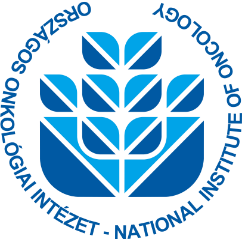   EN  ISO 9001:2015O R S Z Á G O S  O N K O L Ó G I A I  I N T É Z E TNational Institute of OncologyFőigazgató Főorvos: prof. dr. Polgár Csaba Ph.D., DSc.,1122 Budapest, Ráth György u. 7-9.  : (+36 1) 224 8600, Fax.1 224-8620 Web:www.oncol.huSugárterápiás KözpontKözpontvezető: prof. dr. Polgár Csaba Ph.D., D.Sc.Tel: (+36 1) 224-8690Klinikai Sugárbiológiai és Onkocytogenetikai OsztályOsztályvezető: dr. Jurányi Zsolt Ph.D.Tel.: (36 1) 224 8779___________________________________________________________________________________________________________________________________________